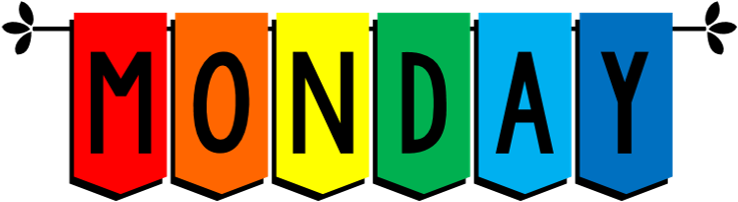 November 1st	Everyday Tasks:Read Assigned Book on Literacy FootprintsSquiggle Park 10-15 minutesDreambox 10-15 minutesPractice printing name (say letter names as you print each letter)Phonics:Practice letters  S  and AReview letter name, sound, actionPractice printing each letter 10 timesFind items around your house that begin with the S and A sound and draw them (Like in lesson video)Math:Make a pattern using cutlery – forks, knives, spoonHave your child identify the core and tell you what type of pattern it is (AB, ABC, AAB, ABB)
Wellness/Physical Activity:Recommend 30 minutes per day.  Please see the Phys Ed. Calendar from Mr. Glazier and the Social-Emotional Learning Calendar from Ms. Holly for activity ideas.